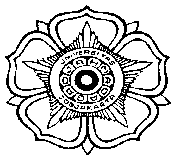 KALENDER AKADEMIK PROGRAM SARJANA FISIPOL UGMTAHUN AJARAN 2015/2016SEMESTER  GANJIL 2015/2016Catatan :KRS online dibuka di hari pertama pukul 08.00 WIB Pengisian KRS hanya bisa dilakukan bagi yang sudah registrasi (membayar SPP)Mohon mahasiswa merencanakan dengan sungguh-sungguh Revisi KRS Setelah nilai  semester keluar.  Bagi mahasiswa yang KKN tetap wajib mengikuti jadwal KRS yang telah ditentukan.Pengambilan kartu ujian :Kartu ujian mid & akhir semester : diberikan bagi mahasiswa yang telah melunasi SPP & BOPYogyakarta, 17 Juni 2015Wakil Dekan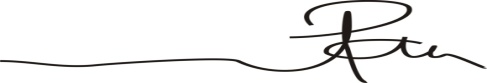 Dr Nanang Pamuji Mugasejati                                                                                                                           TANGGALKETERANGANJuni  - Juli 2015Pengajuan aktif  dan  cuti kuliah Sm Ganjil 2015/20166 Juli 2015 – 31 Juli 2016Registrasi mahasiswa lama (SPP) Sm Ganjil 2015/201627 Juli 2015Pengumuman jadwal perkuliahan 3 Agustus 2015 - 14 Agustus 2015KRS untuk semester ganjil 2015/20163 – 9 Agustus 2015: KRS matakuliah wajib & pilihan jurusan semua prodi10 – 16 Agustus 2015: KRS matakuliah lintas jurusan 17 Agustus 2015 – 21 Agustus 2015Revisi KRS31 Agustus 2015 – 18 Desember 2015 P e r k u l i a h a n1 Oktober 2015 – 17 Oktober 2015Pembayaran BOP (Bagi mhs angk 2012 dan sebelumnya)12 Oktober 2015 – 16 Oktober 2015Pengambilan kartu ujian tengah semester (kuliah pertemuan terakhir sebelum ujian tengah semester)19 Oktober 2015 – 30 Oktober 2015Ujian Tengah Semester Ganjil 2015/20162 November 2015 – 31 Desember 2015Operasional KKN-PPM14 Desember 2015 – 18 Desember 2015Pengambilan kartu ujian akhir semester 1 Desember 2015KUEL dibuka21 Desember 2015 – 25 Desember 2015Minggu tenang28 Desember  2015 – 08 Januari 2016Ujian Akhir Semester  ganjil 2015/2016Batas akhir Pengajuan Penundaan SPP11 Januari 2016 –  14 Februari 2016Libur semester